FULTON COUNTY MIDDLE SCHOOL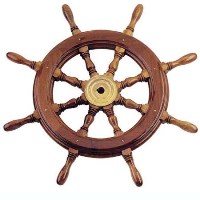 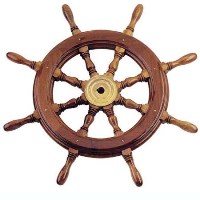 SBDM COUNCIL MEETINGOctober 17, 2018Fulton County Middle School will focus children on educational successby teaching students to cooperate, accept responsibility, respect others, expect excellence,and become successful life-long learners.PROFICIENCY, POSITIVE RELATIONSHIPS, & PILOT PRIDEThe inaugural monthly meeting of the FCMS SBDM Council was called to order on October 17, 2018 in the Fulton County Library by Brian Hood, chairperson, at 3:40 p.m.Members present were:  Brian Hood, Chairperson; Ashley Coulson; Jennifer Dillon; Beth McWhirt and Melissa Newton.  Jere’ Kinney was absent.  Ashley Coulson moved to approve the agenda and minutes, with the second made by Melissa Newton.  The motion passed by consensus.  The Good News Report:  Our football team had its best season in years.The volleyball team showed continuous improvement throughout its first season ever.The book fair was very successful.Parent-Teacher conferences had high attendance.“Milk” day was enjoyed by all, especially with the school cow’s guest appearance!100 – 200 parents came to eat lunch with their children during National School Lunch week.Test scores exceeded expectations in just about all subjects and grades.We recently completed our first Learning Check.Our school was a regional winner for High Attendance day.Sharpen the Saw activities were held prior to Fall Break.Since August 2018, 1,678 books have been checked out of our school library.Student Achievement:2018 K-PREP scores were reviewed.School Improvement Planning:Chairman Hood requested Site Base member to review our current CSIP to see what revisions and additions we will need to make for the coming year.Budget Report:Budget reports (Munis and Activity) were reviewed.  Ashley Coulson moved and Beth McWhirt seconded that the budget be approved.  The motion passed by consensus. Old Business:None.New Business:The School Profile was reviewed.  The School Safety Report and Needs Assessment deadline is November 1st.Discussion Items:Chairman Hood updated the Council on the damage to the gym floor and the upcoming schedule for its repair.Bylaw/Policy Review:The Council reviewed Policy 2.21 – Testing Procedures and Data Analysis.  Beth McWhirt moved and Ashley Coulson seconded that the policy did not currently need revision.  The motion passed by consensus.Upcoming Events:FC XC at Noble Park (Saint Mary’s All-Comers) at 4:30 p.m. on October 18th.Our first basketball games at CCA on October 18th.FC XC at Graves County Eagles Classic.Monthly Meeting Items and Date:The next meeting of the FCMS Site Base Council will be November 14th at 3:30 p.m.Adjournment:Jennifer Dillon moved to adjourn.  A second was made by Ashley Coulson, with all members in agreement.  The meeting adjourned at 4:28 p.m.